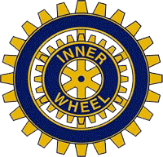 Nybro-Emmaboda Inner Wheel ClubINBJUDANHärmed inbjuds medlemmarna i vår vänklubb Bromölla-Sölvesborg IW-klubb att gästa oss lördag den 24 september 2022.Vi träffas kl 10.00 vid Vissefjärda kyrka för kaffe, te o fralla vid Stallarna, som ligger precis intill. Om ni parkerar vid kyrkan kan ni gå över den fina bron - annars parkerar ni på Stallarnas parkering..Därefter beger vi oss till Kyrkeby bränneri för en guidad tur. Visningen tar ca 1,5 tim.Efter detta kör vi till Hotell Amigo i Emmaboda för lunch och samvaro.Lunchen kostar ???Anmälan senast 15 september till klubbmästare Lillemor Karlsson,telefon 070-832 34 86.Meddela gärna allergier.Varmt välkomna!Nybro-Emmaboda Inner Wheel club